工程建设项目“绿色通道”办事流程一、“绿色通道”使用范围列为全市重点工程项目、年度专项工作的重点项目、市抢险救灾等应急项目。二、“绿色通道”服务事项开标时间的优先安排，项目信息的优先发布。三、“绿色通道”工作要求  1、即收即办、快速办理、限时办结。  2、“绿色通道”项目基本条件具备，申请材料主件齐全，其他条件和材料有所欠缺，但不影响交易时间预约，应予以受理，但在项目交易前申请人必须补齐相关资料，达到规定要求。四、“绿色通道”项目受理流程递交项目资料核实项目情况领导审签受理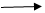 五、申请“绿色通道”项目应递交的资料序号资料名称资料要求1递交“绿色通道”申请函2绿色通道项目有关文件原件的扫描件